Fulton-Hancock-McDonough-Schuyler Regional Board of School TrusteesRegional Office of Education #26 – Macomb, IL.									  Minutes – April 4, 2022Zimmerman called to Order – 701p												          Roll Call – Bair, McCain, Walker, Wilson, Zimmerman in attendance -  Vancil absent                  				                   Visitors – Dave Demler      Consider Possible Additions/Deletions to the agenda NoneConsider approval of minutesMotion by Wilson, Second by Walker – all in favorRecognition of former president, Charles FlemingPresented and hung a plaque in memory of Mr. Fleming								 Consider appointment to fill vacancy on the trustee boardMotion to appoint John Marshall (Fulton Co.)  to the open seat that expires in 2025.Motion by McCain, Second by Walker – Roll Call (5 aye/0 no)Statement of Economic InterestA new law was passed changing the form.Counties all approaching it a little different but take a look at the definitions provided.Due May 1, 2022Update on ROE26 operations and/or regional schools A citizen has inquired about a potential detachment (LaHarpe to West Central)Have received several “no petition certificates” and have signed all.  Regarding bonding by districtsROE26 received a community partnership grant from ISBE more than $600,000.ROE26 could see a significant increase in their ROE/ISC service line.  The increase in in both the ISBE budget and Governor’s budget.  Should be approved later this week.A lot of leadership turnover going on in ROE26 (Superintendents and Principals) because of retirements and better fits elsewhere.Major building projects in the region at Macomb, West Prairie, and Schuyler-IndustryFuture Meeting Dates (all meetings will be in Macomb) July 11, 2022 - 700p – Macomb ROE26 OfficeOctober 3, 2022 - 700p – Macomb ROE26 OfficeJanuary 9, 2022 - 700p – Macomb ROE26 OfficeApril 3, 2023 - 700p – Macomb ROE26 OfficeMay 22, 2023 - 700p – Macomb ROE26 Office (Reorganization Meeting)Marshall, Walker, Wilson, Vancil up for re-election in 2023Motion to Adjourn was made by McCain, seconded by Wilson.  All in favor. The meeting adjourned at 741p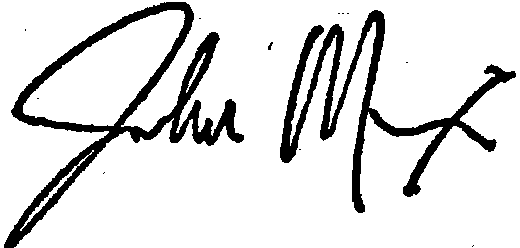 _________________________________________John MeixnerEx-officio Secretary